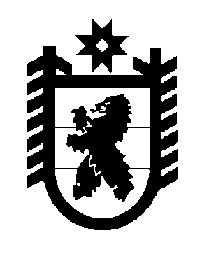 Российская Федерация Республика Карелия    ПРАВИТЕЛЬСТВО РЕСПУБЛИКИ КАРЕЛИЯПОСТАНОВЛЕНИЕот  31 января 2019 года № 37-Пг. Петрозаводск О внесении изменений в постановление Правительства 
Республики Карелия от 20 мая 2014 года № 156-ППравительство Республики Карелия п о с т а н о в л я е т:1. Внести в постановление Правительства Республики Карелия от 20 мая 2014 года № 156-П «О размере  и Порядке выплаты компенсации педагогическим работникам образовательных организаций, участвующим в проведении единого государственного экзамена» (Собрание законодательства Республики Карелия, 2014, № 5, ст. 797) следующие изменения:1) наименование изложить в следующей редакции:«О размере  и Порядке выплаты компенсации за работу по подготовке и проведению государственной итоговой аттестации по образовательным программам основного общего и среднего общего образования педагогическим работникам образовательных организаций, участвующим в проведении указанной государственной итоговой аттестации»;2) пункты 1 – 2 изложить в следующей редакции:«1. Установить компенсацию педагогическим работникам образовательных организаций, участвующим в проведении государственной итоговой аттестации по образовательным программам  основного общего и среднего общего образования, в размере 183,6 рубля за час работы по подготовке и проведению указанной государственной итоговой аттестации.2. Утвердить прилагаемый Порядок выплаты компенсации за работу по подготовке и проведению государственной итоговой аттестации по образовательным программам  основного общего и среднего общего образования педагогическим работникам образовательных организаций, участвующим в проведении указанной государственной итоговой аттестации.»;3) в Порядке выплаты компенсации педагогическим работникам образовательных организаций, участвующим в проведении единого государственного экзамена, утвержденном указанным постановлением:наименование изложить в следующей редакции:«Порядок выплаты компенсации за работу по подготовке и проведению государственной итоговой аттестации по образовательным программам  основного общего и среднего общего образования педагогическим работникам образовательных организаций, участвующим в проведении указанной государственной итоговой аттестации»;пункт 1 изложить в следующей редакции:«1. Настоящий Порядок определяет  правила выплаты компенсации за работу по подготовке и проведению государственной итоговой аттестации по образовательным программам основного общего и среднего общего образования педагогическим работникам образовательных организаций, участвующим  по решению Министерства образования Республики Карелия (далее – Министерство) в проведении указанной государственной итоговой аттестации (далее – педагогические работники, компенсация).Работа по подготовке и проведению государственной итоговой аттестации по образовательным программам основного общего и среднего общего образования осуществляется на основании гражданско-правовых договоров, заключаемых с педагогическими работниками.»;абзац второй пункта 2 изложить в следующей редакции:«осуществляющим подготовку специалистов, привлекаемых к проведению государственной итоговой аттестации по образовательным программам основного общего и среднего общего образования;»;пункт 3 изложить в следующей редакции:«3. Размер  компенсации рассчитывается по формуле:К = N х Т, где:К – размер компенсации, подлежащий выплате;N – утвержденный постановлением Правительства Республики Карелия размер компенсации за час работы по подготовке и проведению государственной итоговой аттестации по образовательным программам основного общего и среднего общего образования;T – время, затраченное педагогическим работником образовательной организации, участвующим в проведении государственной итоговой аттестации по образовательным программам основного общего и среднего общего образования, на выполнение работы по подготовке и проведению государственной итоговой аттестации по образовательным программам основного общего и среднего общего образования.»;в пункте 4 слово «указанное» исключить.2. Настоящее постановление распространяется на правоотношения, возникшие с 1 января 2019 года.           Глава Республики Карелия 					                  А.О. Парфенчиков